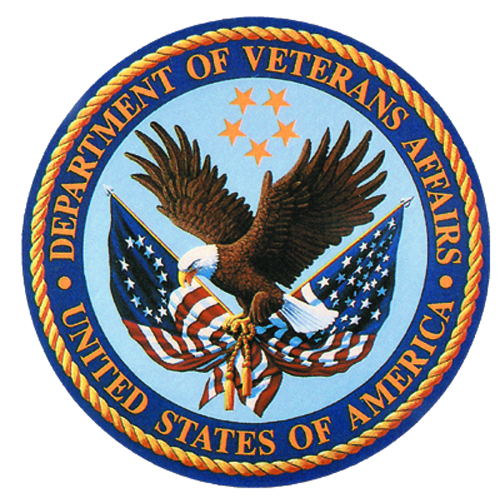 
Cooperative Studies Program (CSP) Study Site SurveyOMB No. 2900-0770
Estimated Burden: 10 minutesExpiration Date: 9/30/2020The Paperwork Reduction Act of 1995: This information is collected in accordance with section 3507 of the Paperwork Reduction Act of 1995. Accordingly, we may not conduct or sponsor and you are not required to respond to, a collection of information unless it displays a valid OMB number. We anticipate that the time expended by all individuals who complete this survey will average 10 minutes. This includes the time it will take to follow instructions, gather the necessary facts and respond to questions asked. Customer satisfaction is used to gauge customer perceptions of VA services as well as customer expectations and desires. The results of this telephone/mail survey will lead to improvements in the quality of service delivery by helping to achieve quality improvement within our services. Participation in this survey is voluntary and failure to respond will have no impact on benefits to which you may be entitled.In an effort to continue to improve customer service, CSP is conducting a survey to find our strengths and weaknesses. Please answer the following questions. All surveys will remain anonymous.What is your role in the CSP study (optional)?   	The following questions refer to your experience interacting with your CSPCC or ERIC (for this survey - Center)How often are you in contact with your Center?Which Center is your study Coordinated from? (if on multiple studies, circle more than 1 if necessary)My Center provides me with the materials and information needed to meet the requirements of the study.Center staff provides me with knowledgeable answers to questions about the study.Center staff returns my calls/emails in a timely manner.Center staff is courteous and professional.The Operations Manual and Forms provided are clear, accurate and easy to follow.Overall, how would you rate your Center’s customer service?How would you rate your Center’s service as it relates to meeting planning?How would you rate your Center’s service as it relates to regulatory support?How would you rate your Center’s service as it relates to responding to study issues?How would you rate your Center’s service as it relates to technical support?Where could your Center be more helpful?Multiple times a weekOnce a week1 – 3 times a monthLess than once a month1234Boston ERICHines CSPCCPalo Alto CSPCCPerry PointCSPCCSeattle ERICWest HavenCSPCC12345Does not meet needsNeeds ImprovementMeets needs123Strongly disagreeDisagreeNeutralAgreeStrongly AgreeN/A12345Strongly disagreeDisagreeNeutralAgreeStrongly AgreeN/A12345Strongly disagreeDisagreeNeutralAgreeStrongly AgreeN/A12345Strongly disagreeDisagreeNeutralAgreeStrongly AgreeN/A12345PoorFairGoodVery GoodExcellentN/A12345PoorFairGoodVery GoodExcellentN/A12345PoorFairGoodVery GoodExcellentN/A12345PoorFairGoodVery GoodExcellentN/A12345PoorFairGoodVery GoodExcellentN/A12345